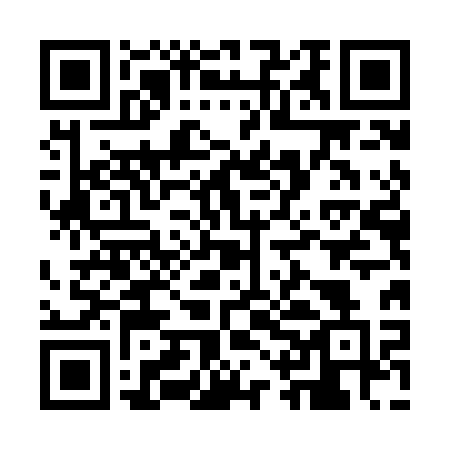 Prayer times for Croisement de la Fleche, BelgiumWed 1 May 2024 - Fri 31 May 2024High Latitude Method: Angle Based RulePrayer Calculation Method: Muslim World LeagueAsar Calculation Method: ShafiPrayer times provided by https://www.salahtimes.comDateDayFajrSunriseDhuhrAsrMaghribIsha1Wed3:566:151:365:378:5811:072Thu3:536:131:365:388:5911:103Fri3:506:121:365:399:0111:134Sat3:476:101:365:399:0311:155Sun3:446:081:365:409:0411:186Mon3:406:071:365:409:0611:217Tue3:376:051:365:419:0711:248Wed3:346:031:365:429:0811:279Thu3:316:021:365:429:1011:3010Fri3:276:001:355:439:1111:3211Sat3:245:591:355:439:1311:3512Sun3:215:571:355:449:1411:3813Mon3:205:561:355:449:1611:4114Tue3:195:541:355:459:1711:4415Wed3:195:531:355:459:1911:4416Thu3:185:521:355:469:2011:4517Fri3:185:501:355:479:2111:4618Sat3:175:491:365:479:2311:4619Sun3:175:481:365:489:2411:4720Mon3:165:471:365:489:2511:4721Tue3:165:451:365:499:2711:4822Wed3:155:441:365:499:2811:4923Thu3:155:431:365:509:2911:4924Fri3:155:421:365:509:3011:5025Sat3:145:411:365:519:3211:5026Sun3:145:401:365:519:3311:5127Mon3:145:391:365:529:3411:5128Tue3:135:381:365:529:3511:5229Wed3:135:381:375:529:3611:5230Thu3:135:371:375:539:3711:5331Fri3:135:361:375:539:3811:54